SREDA, 18. 3. 2020Lepo pozdravljeni !Zelo sem ponosna na vas, saj vidim, da nalogam pridno sledite in jih dobro izvajate.Tudi sama veliko razmišljam, kaj naj vam ponudim, da bo zanimivo in seveda tudi dostopno vsem mojim nadobudnežem.                               Za danes imamo naslednje delo…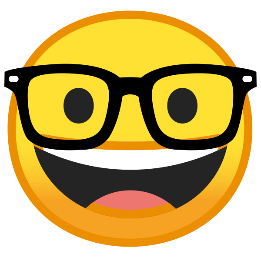 GOS: Tekstilna vlaknaZapiši v svoj zvezek…TEKSTILNI IZDELKI IN OBUTEVTekstilni izdelki – oblačila so: majice, hlače, nogavice, krila, srajce, žabe, kape, rute, puloverji, rokavice, spodnje perilo, pižame…Tekstilni izdelki za opremo stanovanja: rjuhe, prti, zavese, preproge, odeje, prevleke, oblazinjeno pohištvo…Tekstilni izdelki za šport: jadra, dresi, padala, vrvi, nahrbtniki, šotori…Za druge namene: avtomobilske sedežne prevleke, dežniki, senčniki…Obutev: čevlji, copati, škornji, sandali, natikači, smučarski čevlji, pohodniški čevlji, športni copati, snežke…   SSe spomniš zgodbe o Vidku in njegovi srajčici?Kaj da ovčka Vidku?   Dlako.Kaj iz nje izdelata pajek in grm? Volneno nit…Se spomniš kaj smo iz volnene niti naredili mi v šoli?Iz tekstilnih vlaken nato izdelajo blago, ki ima različne lastnosti glede na to iz katerih vlaken je narejeno.Natančno si oglej strani od 1 do 7 na PPT o VLAKNIH.Naslednjič bomo nadaljevali, če pa te zanima si lahko ogledaš tudi naprej.SLJ: Kako opišemo predmet?V SDZ  na strani 32 reši nalogo 2.Nadaljuj na strani 33, kjer rešiš naloge 3. in 4.Odgovarjajv celih povedih kjer je potrebno in pazi na LEPOPIS.MAT: UtrjevanjeV SDZ na strani 59 rešiš besedilne naloge-8,9,10 in 11.Preberi večkrat, da boš razumel.Podčrtaj podatke.Razmisli!!!Sestavi račun in zapiši odgovor.Veliko uspeha, saj vem, da znaš.DRUŽBA:Razišči malo za tvojo nalogo-MAKETA. Napisati moraš besedilo, ki ga boš povedalv 3-5 minutah.Če imaš kakšno vprašanje ga napiši na moj e-naslov.Lepo bodi!Učiteljica Mojca